Выпуск № 02 (365)22 января 2021 годаМУНИЦИПАЛЬНЫХ ПРАВОВЫХ АКТОВБУТУРЛИНОВСКОГО ГОРОДСКОГО ПОСЕЛЕНИЯБУТУРЛИНОВСКОГО МУНИЦИПАЛЬНОГО РАЙОНАВОРОНЕЖСКОЙ ОБЛАСТИВ сегодняшнем номере Вестника публикуются нормативные правовые акты Бутурлиновского городского поселения.__________________________________________________________________Утвержден решением Совета народных          отпечатан в администрации Бутурлиновскогодепутатов Бутурлиновского городского          городского поселения по адресу: пл. Воли, 1поселения № 314 от 22.04.2009 года.               г. Бутурлиновка, Воронежская область, 397500Тираж: 15 экз. Объем: 5 листовБесплатноОтветственный за выпуск: Рачкова Л.А.учредитель: администрация Бутурлиновского городского поселения  Бутурлиновского муниципального района Воронежской областиСОДЕРЖАНИЕ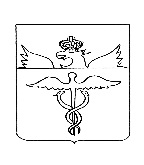 АдминистрацияБутурлиновского городского поселенияБутурлиновского муниципального районаВоронежской области Постановлениеот    18.01.2021   №  07           г. БутурлиновкаО внесении изменений в Положение о порядке и условиях предоставления в аренду муниципального имущества, включенного в Перечень муниципального имущества, предназначенного для передачи во владение и (или) в пользование субъектам малого и среднего предпринимательства и организациям, образующим инфраструктуру поддержки субъектов малого и среднего предпринимательства, утвержденное постановлением администрации Бутурлиновского городского поселения от 12.02.2020 №82В связи с вступлением в силу Федерального закона от 08.06.2020 № 169-ФЗ «О внесении изменений  в Федеральный закон «О развитии малого и среднего предпринимательства в Российской Федерации» и статьи 1 и 2 Федерального закона «О внесении изменений в Федеральный закон «О развитии малого и среднего предпринимательства в Российской Федерации» в целях формирования единого реестра субъектов малого и среднего предпринимательства – получателей поддержки», в целях приведения в соответствие с законодательством Российской Федерации, Воронежской области и нормативно-правовыми актами Бутурлиновского городского поселения Бутурлиновского муниципального района Воронежской области,  администрация Бутурлиновского городского поселенияПОСТАНОВЛЯЕТ:1. Внести изменения в  Положение о порядке и условиях предоставления в аренду муниципального имущества, включенного в Перечень муниципального имущества, предназначенного для передачи во владение и (или) в пользование субъектам малого и среднего предпринимательства и организациям, образующим инфраструктуру поддержки субъектов малого и среднего предпринимательства, утвержденное постановлением администрации Бутурлиновского городского поселения от 12.02.2020 №82, дополнив  разделом 8 следующего содержания: «8. Поддержка физических лиц, не являющихся индивидуальными предпринимателями и применяющих специальный налоговый режим «Налог на профессиональный доход»8.1. Физические лица, не являющиеся индивидуальными предпринимателями и применяющие специальный налоговый режим "Налог на профессиональный доход" (далее - физические лица, применяющие специальный налоговый режим), вправе обратиться в порядке и на условиях, которые установлены частями 2 - 6 статьи 14 Федерального закона от 24.07.2007 № 209-ФЗ «О развитии малого и среднего предпринимательства в Российской Федерации», за оказанием поддержки, предусмотренной статьями 17 - 21, 23, 25  Федерального закона, и поддержки, предоставляемой корпорацией развития малого и среднего предпринимательства, ее дочерними обществами, в федеральные органы исполнительной власти, органы исполнительной власти субъектов Российской Федерации, органы местного самоуправления, оказывающие поддержку субъектам малого и среднего предпринимательства, а также в организации, образующие инфраструктуру поддержки субъектов малого и среднего предпринимательства, корпорацию развития малого и среднего предпринимательства, ее дочерние общества.8.2. Мероприятия по поддержке физических лиц, применяющих специальный налоговый режим, включаются в государственные программы (подпрограммы) Российской Федерации, государственные программы (подпрограммы) субъектов Российской Федерации, муниципальные программы (подпрограммы).8.3. Условия и порядок оказания поддержки физическим лицам, применяющим специальный налоговый режим, устанавливаются нормативными правовыми актами Российской Федерации, нормативными правовыми актами субъектов Российской Федерации, муниципальными правовыми актами, принимаемыми в целях реализации государственных программ (подпрограмм) Российской Федерации, государственных программ (подпрограмм) субъектов Российской Федерации, муниципальных программ (подпрограмм). 8.4. Оказание информационной поддержки физическим лицам, применяющим специальный налоговый режим, осуществляется органами государственной власти и органами местного самоуправления посредством размещения в  информационных системах, на официальных сайтах информационной поддержки субъектов малого и среднего предпринимательства в сети "Интернет" информации, необходимой для развития деятельности физических лиц, применяющих специальный налоговый режим.».2. Опубликовать настоящее постановление в официальном периодическом печатном издании «Вестник муниципальных правовых актов Бутурлиновского городского поселения Бутурлиновского муниципального района Воронежской области» и разместить на официальном сайте органов местного самоуправления Бутурлиновского городского поселения в информационно-телекоммуникационной сети «Интернет».3. Контроль исполнения настоящего постановления возложить на заместителя главы администрации Бутурлиновского городского поселения 
Е.Н. Буткова.Глава администрации Бутурлиновскогогородского поселения							А.В. Головков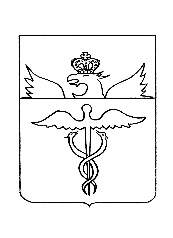 АдминистрацияБутурлиновского городского поселенияБутурлиновского муниципального районаВоронежской областиПостановлениеот  22.01.2021 г.  №12    г. БутурлиновкаО назначении публичных слушаний по обсуждению проекта приказа департамента архитектуры и градостроительства Воронежской области  «О внесении изменений в правила землепользования и застройки Бутурлиновского городского поселения Бутурлиновского муниципального района Воронежской области» В соответствии с Градостроительным кодексом Российской Федерации, Федеральным законом от 06.10.2003 №131-ФЗ «Об общих принципах организации местного самоуправления в Российской Федерации», Уставом Бутурлиновского городского поселения, решением Совета народных депутатов Бутурлиновского городского поселения от 28.06.2018 № 177 «Об утверждении Положения о порядке проведения публичных слушаний и общественных обсуждений на территории Бутурлиновского городского поселения Бутурлиновского муниципального района Воронежской области», администрация Бутурлиновского городского поселенияПОСТАНОВЛЯЕТ:1. Публичные слушания по обсуждению проекта приказа департамента архитектуры и градостроительства Воронежской области  «О внесении изменений в правила землепользования и застройки Бутурлиновского городского поселения Бутурлиновского муниципального района Воронежской области» провести 25 февраля 2021 года в 10 часов 00 мин. в актовом зале администрации Бутурлиновского городского поселения по адресу: Воронежская область, г. Бутурлиновка, пл. Воли, 1.2. Утвердить Оргкомитет по подготовке и проведению публичных слушаний, организации приема и рассмотрению предложений и замечаний (далее по тексту — Оргкомитет) в составе:Председатель Оргкомитета: Головков Александр Васильевич — глава администрации Бутурлиновского городского поселения.Заместитель председателя Оргкомитета: Бутков Евгений Николаевич — заместитель главы администрации Бутурлиновского городского поселения.Секретарь Оргкомитета: Лапковская Светлана Алексеевна — старший инженер по градостроительству и вопросам землепользования МКУ «Управление городского хозяйства» (по согласованию).Члены Оргкомитета:Ильин Максим Викторович - главный специалист администрации Бутурлиновского городского поселения;Филатов Виктор Николаевич - депутат Совета народных депутатов Бутурлиновского городского поселения (по согласованию);Акиньшина Галина Ивановна - директор МКУ «Управление городского хозяйства» (по согласованию);Сушкова Татьяна Александровна - старший инженер по вопросам землепользования МКУ «Управление городского хозяйства» (по согласованию). 3. Определить следующий порядок участия в обсуждении проекта приказа департамента архитектуры и градостроительства Воронежской области «О внесении изменений в правила землепользования и застройки Бутурлиновского городского поселения Бутурлиновского муниципального района Воронежской области».3.1. Граждане, зарегистрированные в Бутурлиновском городском поселении, обладающие активным избирательным правом, представители политических партий, общественных объединений и некоммерческих организаций, предприятий и учреждений всех форм собственности, расположенных на территории поселения имеют право:- ознакомиться с проектом приказа департамента архитектуры и градостроительства Воронежской области «О внесении изменений в правила землепользования и застройки Бутурлиновского городского поселения Бутурлиновского муниципального района Воронежской области» в администрации Бутурлиновского городского поселения (каб. № 2) и в информационно-телекоммуникационной сети «Интернет» на официальном сайте органов местного самоуправления Бутурлиновского городского поселения;- направлять (представлять) замечания и предложения по проекту приказа департамента архитектуры и градостроительства Воронежской области «О внесении изменений в правила землепользования и застройки Бутурлиновского городского поселения Бутурлиновского муниципального района Воронежской области»;- принять участие в публичных слушаниях по обсуждению проекта приказа департамента архитектуры и градостроительства Воронежской области «О внесении изменений в правила землепользования и застройки Бутурлиновского городского поселения Бутурлиновского муниципального района Воронежской области».3.2. Определить место нахождения Оргкомитета: Воронежская область, город Бутурлиновка, площадь Воли, 1 (администрация Бутурлиновского городского поселения, каб. № 2), тел. 8 (47361) 2-26-56, приемные часы – с 9.00 до 17.00 часов. Предложения и замечания по проекту приказа департамента архитектуры и градостроительства Воронежской области «О внесении изменений в правила землепользования и застройки Бутурлиновского городского поселения Бутурлиновского муниципального района Воронежской области», представленные нарочно или направленные по почте, принимаются к рассмотрению до 24 февраля 2021 года и рассматриваются Оргкомитетом открыто и гласно с приглашением для участия в рассмотрении лиц, направивших замечания и предложения.4. Оргкомитету подготовить и провести публичные слушания, рассмотреть и систематизировать все предложения по обсуждению проекта приказа департамента архитектуры и градостроительства Воронежской области «О внесении изменений в правила землепользования и застройки Бутурлиновского городского поселения Бутурлиновского муниципального района Воронежской области», сделать по ним заключение и представить на рассмотрение в администрацию Бутурлиновского городского поселения.5. Опубликовать настоящее постановление в официальном периодическом печатном издании «Вестник муниципальных правовых актов Бутурлиновского городского поселения Бутурлиновского муниципального района Воронежской области» и разместить на официальном сайте органов местного самоуправления Бутурлиновского городского поселения в информационно-телекоммуникационной сети «Интернет».Глава администрации Бутурлиновского городского поселения			       А.В. ГоловковИнформационное сообщениеОргкомитет Бутурлиновского городского поселения Бутурлиновского муниципального района Воронежской области сообщает, что постановлением администрации Бутурлиновского городского поселения Бутурлиновского муниципального района Воронежской области от 22.01.2021 г. №12 назначены публичные слушания по обсуждению проекта приказа департамента архитектуры и градостроительства Воронежской области «О внесении изменений в правила землепользования и застройки Бутурлиновского городского поселения Бутурлиновского муниципального района Воронежской области», на 25 февраля 2021 года в 10 часов в актовом зале администрации Бутурлиновского поселения по адресу: 397500, г. Бутурлиновка, пл. Воли, 1. Граждане, зарегистрированные в Бутурлиновском городском поселении, обладающие активным избирательным правом, представители политических партий, общественных объединений и некоммерческих организаций, предприятий и учреждений всех форм собственности, расположенных на территории поселения имеют право: - ознакомиться с проектом приказа департамента архитектуры и градостроительства Воронежской области «О внесении изменений в правила землепользования и застройки Бутурлиновского городского поселения Бутурлиновского муниципального района Воронежской области», в администрации Бутурлиновского городского поселения (каб. №2) и в сети Интернет на официальном сайте органов местного самоуправления Бутурлиновского городского поселения;- направлять (представлять) замечания и предложения по проекту приказа департамента архитектуры и градостроительства Воронежской области «О внесении изменений в правила землепользования и застройки Бутурлиновского городского поселения Бутурлиновского муниципального района Воронежской области»;- принять участие в публичных слушаниях по обсуждению проекта приказа департамента архитектуры и градостроительства Воронежской области «О внесении изменений в правила землепользования и застройки Бутурлиновского городского поселения Бутурлиновского муниципального района Воронежской области».Оргкомитет по подготовке и проведению публичных слушаний принимает предложения и замечания по вопросу внесения изменений в правила землепользования и застройки Бутурлиновского городского поселения Бутурлиновского муниципального района Воронежской области,  по адресу 397500, Воронежская область, город Бутурлиновка, площадь Воли, 1 (администрация Бутурлиновского городского поселения, каб №3), тел. 8 (47361) 2-26-56, приемные часы – с 09.00 до 17.00 часов. Предложения и замечания, предоставленные нарочно или направленные  по почте, принимаются к рассмотрению  до 24 февраля 2021 года и рассматриваются открыто и гласно с приглашением для участия в рассмотрении лиц, направивших замечания и предложения.ИНФОРМАЦИОННОЕ СООБЩЕНИЕ     В соответствии с ч. 2 ст. 161 Жилищного кодекса Российской Федерации  «Выбор способа управления многоквартирным домом. Общие требования к деятельности по управлению многоквартирным домом» и постановлением Правительства РФ от 06.02.2006 № 75 «О порядке проведения органом местного самоуправления открытого конкурса по отбору управляющей организации для управления многоквартирным домом» администрация Бутурлиновского городского поселения проводит открытый конкурс по выбору управляющей организации для многоквартирного дома, находящегося по адресу: г. Бутурлиновка, переулок 9 января, дом № 15, в котором собственник согласно п.4  ч. 2 ст. 44 Жилищного кодекса РФ не реализовал право по выбору способа управления многоквартирным домом.

Конкурсная документация размещена на сайте www.torgi.gov.ru.

Извещение о проведении торгов № 190121/0178807/011Постановление администрации Бутурлиновского городского поселения от 18.01.2021 года №07 « О внесении изменений в Положение о порядке и условиях предоставления в аренду муниципального имущества, включенного в Перечень муниципального имущества, предназначенного для передачи во владение и (или) в пользование субъектам малого и среднего предпринимательства и организациям, образующим инфраструктуру поддержки субъектов малого и среднего предпринимательства, утвержденное постановлением администрации Бутурлиновского городского поселения от 12.02.2020 №82»2Постановление администрации Бутурлиновского городского поселения от 22.01.2021 года №12 «О назначении публичных слушаний по обсуждению проекта приказа департамента архитектуры и градостроительства Воронежской области  «О внесении изменений в правила землепользования и застройки Бутурлиновского городского поселения Бутурлиновского муниципального района Воронежской области»»3Информационное сообщение о  назначении публичных слушаний по обсуждению проекта приказа департамента архитектуры и градостроительства Воронежской области «О внесении изменений в правила землепользования и застройки Бутурлиновского городского поселения Бутурлиновского муниципального района Воронежской области»4Информационное сообщение о проведении открытого конкурса по выбору управляющей организации для многоквартирного дома №15 по переулку 9 Января в г.Бутурлиновка